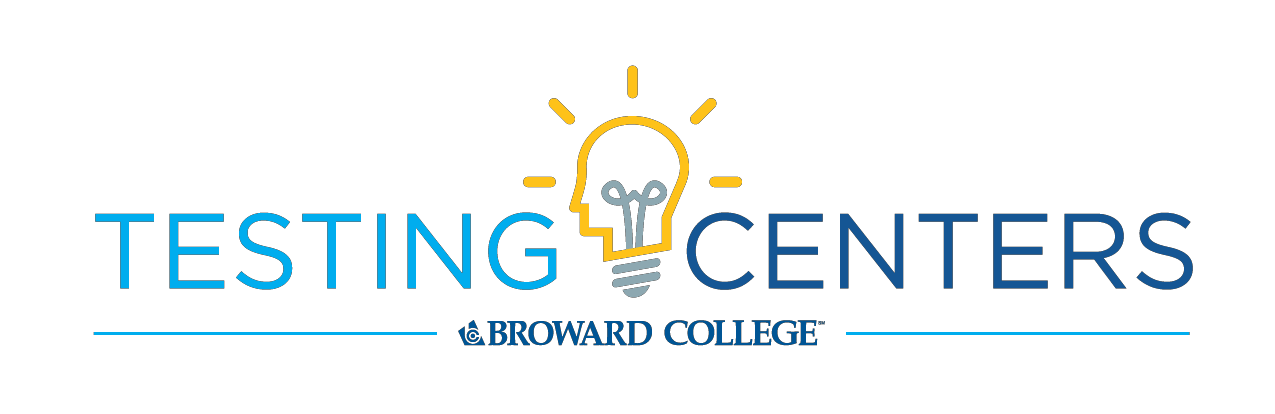 ACCUPLACER NGACCUPLACER Next Generation NG (formerly CPT) consists of 3 sections: NG Reading, NG Writing and NG Math QAS (Qualitative Reasoning, Algebra and Statistics) it is an adaptive format assessment designed to evaluate students’ skills in reading, writing, and mathematics.  This exam is used primarily by Broward College to assess students remotely and is equivalent to the PERT exam.NG Reading20 multiple choice questions Score range 200-300No time limit NG Writing20 multiple choice questions (*There may be 5 additional test questions that are being tested for future use, they will NOT be counted in your score report)  Score range 200-300No time limit NG Math QAS (Qualitative Reasoning, Algebra, and Statistics)20 multiple choice questionsScore range 200-300 *Branched to HLM > 258No time limitIf you do well enough on the Math (QAS) section > 258 the system will allow you to take the HLM, which is for Higher Level Math placement. HLM (Next Generation Advanced Algebra and Functions AAF) Test:20 multiple choice questions Score range 200-300 *Branched to TBE > 280 (Trigonometry Bypass Exam) No time limitBroward College HLM Information:http://www.broward.edu/admissions/testing/Pages/Higher-Level-Math-Test.aspxBroward College Placement Score Information:https://www.broward.edu/admissions/testing/common-placement-testing-table.html